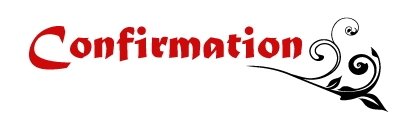 2019 SCHEDULEDATETIMEEVENTLOCATIONFeb. 11, 2019 ORRegistration/Orientation Meeting RoomFeb. 18, 2019 ORRegistration/OrientationMeeting RoomFeb. 25, 2019Registration/OrientationMeeting Room Mar. 4, 20196:30 PMRegistrationMeeting RoomApril 13, 2019All DayDiocesan PilgrimageSt. Elizabeth ChurchMay 11, 2019SPONSOR FORM DUE 10 AMMandatory Parent/Candidate Orientation  Dwyer Hall June 1, 201910A-12PSession # 1Dwyer Hall June 8, 201910A-12PSession # 2Dwyer HallJune 15, 2019 SAINT FORM &REPORT DUE10A-12P Session # 3 Dwyer HallWeek of July 15 2019TBDService Hours Check-InMeeting RoomWeek of August 15 2019TBDService Hours Check-InMeeting Room Sept. 14, 201910A-12PSession # 4Dwyer HallSept. 21, 2019LETTER OF INTENT DUE10A-12P Session # 5Dwyer HallSept 28, 2019SERVICE HOURS DUE10A-12PSession # 6Dwyer Hall Oct. 19, 2019All DayMandatory Retreat Day Need to check dates in hall for this one Msgr. Dwyer Hall Meeting RoomsChapel & ChurchThursday  Nov. 14, 20196:30 PMRehearsalCandidate & SponsorChurchNovember 16, 201911 AM 9:45 ArrivalConfirmation MassCandidate & SponsorChurchDwyer Hall